ภาคผนวก ๒แบบแสดงความคิดเห็นสาธารณะต่อ (ร่าง) แก้ไขเพิ่มเติมประกาศ กสทช. เรื่อง การส่งเสริมและคุ้มครองสิทธิของคนพิการ
ให้เข้าถึงหรือรับรู้และใช้ประโยชน์จากรายการของกิจการโทรทัศน์ข้อมูลผู้แสดงความคิดเห็นประเด็นรับฟังความคิดเห็น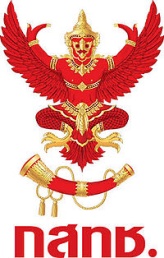 แบบแสดงความคิดเห็นสาธารณะต่อ (ร่าง) แก้ไขเพิ่มเติมประกาศ กสทช. เรื่อง การส่งเสริมและคุ้มครองสิทธิของคนพิการให้เข้าถึงหรือรับรู้และใช้ประโยชน์จากรายการของกิจการโทรทัศน์วัน/เดือน/ปีชื่อ-สกุลหน่วยงานที่อยู่โทรศัพท์โทรสารE-mail address(ร่าง) แก้ไขเพิ่มเติมประกาศ กสทช. เรื่อง การส่งเสริมและคุ้มครองสิทธิของคนพิการฯ ความคิดเห็นสาธารณะเหตุผล ๑. กำหนดการขยายระยะเวลาให้ผู้รับใบอนุญาตต้องจัดให้มีบริการโทรทัศน์ที่มีบริการล่ามภาษามือ คำบรรยายเป็นอักษรวิ่ง และคำบรรยายเป็นเสียงในเวลาออกอากาศรวมกันอย่างน้อยวันละหกสิบนาที ออกไปอีก ๑ ปี นับแต่วันครบกำหนดเดิม มีความเหมาะสมหรือไม่ อย่างไร ๒. กำหนดการขยายระยะเวลาให้ผู้รับใบอนุญาตต้องจัดให้มีบริการโทรทัศน์ที่มี บริการล่ามภาษามือ คำบรรยายแทนเสียง และเสียงบรรยายภาพ ตามมาตรการพื้นฐานอย่างน้อยตามสัดส่วนและระยะเวลาที่กำหนดในข้อ ๕ และภาคผนวกแนบท้ายประกาศ กสทช. เรื่อง การส่งเสริมและคุ้มครองสิทธิของคนพิการให้เข้าถึงหรือรับรู้และใช้ประโยชน์จากรายการของกิจการโทรทัศน์ ออกไปอีก ๑ ปี นับแต่วันครบกำหนดเดิม มีความเหมาะสมหรือไม่ อย่างไร 